ПОСТАНОВЛЕНИЕВ соответствии с Федеральным законом от 27.07.2006 № 149-ФЗ 
«Об информации, информационных технологиях и о защите информации» и Федеральным законом от 27.07.2006 № 152-ФЗ «О персональных данных»ПОСТАНОВЛЯЮ:Утвердить положение об обработке персональных данных депутатов Городской Думы Петропавловск-Камчатского городского округа и лиц замещающих должности муниципальной службы аппарата Городской Думы Петропавловск-Камчатского городского округа согласно приложению к настоящему постановлению.Контроль исполнения настоящего постановления оставляю за собой.Настоящее постановление вступает в силу со дня подписания.Приложение к постановлениюпредседателя Городской ДумыПетропавловск-Камчатскогогородского округаот 26.10.2016 № 8Положениеоб обработке персональных данных депутатов Городской Думы Петропавловск-Камчатского городского округа и лиц замещающих должности муниципальной службы аппарата Городской Думы Петропавловск-Камчатского г ородского округа1. Общие положения1.1. Настоящее Положение об обработке персональных данных (далее - Положение) разработано в соответствии с Конституцией Российской Федерации, Гражданским кодексом Российской Федерации (далее - ГК РФ), Трудовым кодексом Российской Федерации (далее – ТК РФ), Федеральным законом от 27.07.2006 № 149-ФЗ «Об информации, информационных технологиях и о защите информации», Федеральным законом от 27.07.2006 
№ 152-ФЗ «О персональных данных», иными нормативными актами, регламентирующих деятельность, связанную с обработкой персональных данных.1.2. Положение определяет порядок сбора, хранения, комбинирования, передачи и любого другого использования персональных данных депутатов Городской Думы Петропавловск-Камчатского городского округа и лиц замещающих должности муниципальной службы аппарата Городской Думы Петропавловск-Камчатского городского округа (далее – субъекты персональных данных) в соответствии с законодательством Российской Федерации.2. Основные понятия. Состав персональных данных 2.1. В настоящем Положении используются следующие основные понятия:персональные данные - информация, необходимая работодателю в связи с трудовыми отношениями и касающаяся конкретного субъекта персональных данных, а также сведения о фактах, событиях и обстоятельствах жизни субъекта персональных данных, позволяющие идентифицировать его личность;обработка персональных данных - любое действие (операция) или совокупность действий (операций), совершаемых с использованием средств автоматизации или без использования таких средств с персональными данными, включая сбор, запись, систематизацию, накопление, хранение, уточнение (обновление, изменение), извлечение, использование, передачу (распространение, предоставление, доступ), обезличивание, блокирование, удаление, уничтожение персональных данных; автоматизированная обработка персональных данных - обработка персональных данных с помощью средств вычислительной техники;распространение персональных данных - действия, направленные на раскрытие персональных данных субъектов персональных данных неопределенному кругу лиц; предоставление персональных данных - действия, направленные на раскрытие персональных данных субъектов персональных данных определенному лицу или определенному кругу лиц;информационная система персональных данных - совокупность содержащихся в базах данных персональных данных и обеспечивающих их обработку информационных технологий и технических средств; уничтожение персональных данных - действия, в результате которых становится невозможным восстановить содержание персональных данных в информационной системе персональных данных субъектов персональных данных и (или) в результате которых уничтожаются материальные носители персональных данных субъектов персональных данных;информация - сведения (сообщения, данные) независимо от формы их представления; документированная информация - зафиксированная на материальном носителе путем документирования информация с реквизитами, позволяющими определить такую информацию или ее материальный носитель;анкета – документ, содержащий перечень вопросов о персональных данных субъектов персональных данных;наниматель (работодатель) – Городская Дума Петропавловск-Камчатского городского округа. 2.2. Персональные данные субъектов персональных данных используются в целях выполнения требований: трудового законодательства при приеме на работу и заключении трудового договора, в процессе трудовых отношений, при предоставлении гарантий и компенсаций;законодательства в связи с исчислением и уплатой налога на доходы физических лиц, а также страховых взносов на добровольное и обязательное медицинское, пенсионное и социальное страхования;пенсионного законодательства при формировании и представлении персонифицированных данных о каждом получателе доходов, учитываемых при начислении страховых взносов на добровольное и обязательное пенсионное страхование и обеспечение;заполнения первичной статистической документации.2.3. Сведения о персональных данных субъектов персональных данных относятся к числу конфиденциальных. Субъекты персональных данных, получившие доступ к персональным данным, обязаны не раскрывать их третьим лицам и не распространять персональные данные без согласия субъекта персональных данных.2.4. Информация, представляемая субъектом персональных данных при поступлении на работу в Городскую Думу Петропавловск-Камчатского городского округа, должна иметь документированную форму. При заключении трудового договора лицо, поступающее на работу, должно представить следующие документы, содержащие персональные данные: паспорт;трудовую книжку, за исключением случаев, когда договор заключается впервые, или трудовая книжка у субъекта персональных данных отсутствует в связи с ее утратой или по другим причинам; страховое свидетельство государственного пенсионного страхования (СНИЛС);документы воинского учета - для лиц, подлежащих воинскому учету; документ об образовании, о квалификации или наличии специальных знаний - при поступлении на работу, требующую специальных знаний или специальной подготовки; свидетельство о присвоении ИНН; заключение по результатам прохождения медицинского осмотра;справку, выданную органами Министерства внутренних дел России, о наличии (отсутствии) судимости и (или) факта уголовного преследования либо о прекращении уголовного преследования по реабилитирующим основаниям (при поступлении на работу, к которой в соответствии с ТК РФ или иным федеральным законом не допускаются лица, имеющие или имевшие судимость, подвергающиеся или подвергавшиеся уголовному преследованию);свидетельство о регистрации брака - для лиц, состоящих в браке;свидетельство о рождении ребенка - для лиц, воспитывающих несовершеннолетних детей;выписка из единого государственного реестра индивидуальных предпринимателей.2.5. В документы и информационные системы учета субъектов персональных данных нанимателем (работодателем) вносится информация, содержащая следующие персональные данные:общие сведения (фамилия, имя, отчество, дата рождения, место рождения, гражданство, образование, профессия, стаж работы, состояние в браке, паспортные данные); сведения о воинском учете; данные о приеме на работу; сведения об аттестации; сведения о повышении квалификации; сведения о профессиональной переподготовке; сведения о наградах (поощрениях), почетных званиях; сведения об отпусках; сведения о социальных гарантиях; сведения о месте жительства (по паспорту и фактически) и о контактных телефонах;биометрические персональные данные (фотографии).2.6. К документам, содержащим персональным данные субъекта персональных данных, относятся следующие документы персонального учета:трудовые договоры и дополнительные соглашения к ним;документы о прохождении обучения, стажировки, испытательного срока;документы о повышении квалификации (протоколы, справки, свидетельства и т.д.); документы, связанные с привлечением субъекта персональных данных к дисциплинарной ответственности (служебные записки, докладные, объяснительные и прочие); документы о составе семьи субъекта персональных данных, необходимые для предоставления ему гарантий, связанных с выполнением семейных обязанностей; документы о состоянии здоровья детей и других близких родственников, когда с наличием таких документов связано предоставление субъекту персональных данных каких-либо гарантий и компенсаций; документы, подтверждающие право на дополнительные гарантии и компенсации по определенным основаниям, предусмотренным законодательством Российской Федерации;документы о беременности субъекта персональных данных и возрасте детей для предоставления матери (отцу, другим родственникам) установленных законом условий труда, гарантий и компенсаций; лицевой счет и наименование банка, на который перечисляется заработная плата; иные документы персонального учета, относящиеся к персональным данным субъекта персональных данных.2.7. Персональные данные субъекта персональных данных содержатся в следующих документах: документы, сопровождающие процесс оформления трудовых отношений при приеме на работу, переводе, увольнении; материалы по анкетированию, проведению собеседований с кандидатом на должность; подлинники и копии распоряжений по персоналу; документы, содержащие основания к распоряжению по личному составу; справочно-информационные данные по персоналу (картотеки, журналы); подлинники и копии отчетных, аналитических и справочных материалов, передаваемых работодателю и руководителям структурных подразделений; копии отчетов, направляемых в государственные органы статистики, налоговые инспекции и другие учреждения; справки о доходах физического лица; реестры сведений о начисленных и уплаченных страховых взносах на обязательное пенсионное страхование и страховом стаже застрахованных лиц; расчеты по начисленным и уплаченным страховым взносам на добровольное и обязательное медицинское и социальное страхование на случай временной нетрудоспособности и в связи с материнством и по обязательному социальному страхованию от несчастных случаев на производстве и профессиональных заболеваний, а также по расходам на выплату страхового обеспечения; реестры на оплату пенсионных взносов, удержанных из заработной платы согласно заявлению и заключенным личным договорам негосударственного пенсионного обеспечения (далее - НПО); ведомости на перечисление заработной платы;справки по месту требования; платежные поручения на перечисления удержаний из заработной платы.3. Получение персональных данных3.1. Персональные данные субъекта персональных данных предоставляются самим субъектами персональных данных.3.2. Наниматель (работодатель) должен сообщить субъекту персональных данных о целях, предполагаемых источниках и способах получения персональных данных, а также о характере подлежащих получению персональных данных и последствиях отказа субъекта персональных данных дать письменное согласие на их получение по форме, согласно приложению 1 к настоящему Положению. Депутатам Городской Думы Петропавловск-Камчатского городского округа на неосвобожденной основе по форме, согласно приложению 2 к настоящему Положению.3.3. Субъект персональных данных обязан предоставлять нанимателю (работодателю) достоверную информацию о себе. Наниматель (работодатель) проверяет достоверность сведений, сверяя данные, представленные субъектом персональных данных, с имеющимися у субъекта персональных данных документами. Представление субъектом персональных данных подложных документов или ложных сведений при поступлении на работу является основанием для расторжения трудового договора.3.4. Если персональные данные субъекта персональных данных возможно получить только у третьей стороны, то наниматель (работодатель):уведомляет субъекта персональных данных не позднее 5 рабочих дней до даты запроса о получении данных у третьей стороны, сообщив субъекту персональных данных о целях, предполагаемых источниках и способах получения персональных данных, а также о характере подлежащих получению персональных данных и последствиях отказа субъекта персональных данных дать письменное согласие на их получение;получает от субъекта персональных данных письменное согласие; при получении согласия делает запрос и получает необходимые данные.3.5. При изменении персональных данных субъект персональных данных должен предоставить нанимателю (работодателю) в срок, не превышающий 5 календарных дней, копию документа, подтверждающего изменение персональных данных. Наниматель (работодатель) имеет право запрашивать у субъекта персональных данных дополнительные сведения и документы, подтверждающие их достоверность.3.6. Ответственное лицо, осуществляющее сбор информации, при получении персональных данных или получении измененных персональных данных субъекта персональных данных должен: проверить достоверность сведений, сверяя данные, представленные субъектом персональных данных, с имеющимися у субъекта персональных данных документами;сделать копии представленных документов; подшить копии документов в личное дело субъекта персональных данных; внести соответствующие изменения в кадровые документы; при необходимости подготовить и подписать соответствующие документы, в которых отразить соответствующие изменения.3.7. Депутаты Городской Думы Петропавловск-Камчатского городского округа и лица замещающие должности муниципальной службы аппарата Городской Думы Петропавловск-Камчатского городского округа, заполняют анкету.Анкета заполняется субъектом персональных данных самостоятельно. При заполнении анкеты субъект персональных данных должен заполнять все ее графы, на все вопросы давать полные ответы, не допускать исправлений или зачеркиваний, прочерков, помарок в строгом соответствии с записями, которые содержатся в его личных документах.Анкета хранится в личном деле субъекта персональных данных. В личном деле также хранятся иные документы персонального учета, относящиеся к персональным данным субъекта персональных данных.3.8. Все документы личного дела подшиваются в папку (файл-регистратор). На ней указываются фамилия, имя, отчество субъекта персональных данных.Все документы, поступающие в личное дело, подшиваются (скрепляются), и располагаются в хронологическом порядке.Личное дело ведется на протяжении всей муниципальной службы субъекта персональных данных. Изменения, вносимые в личное дело, должны быть подтверждены соответствующими документами.3.9. Информация, содержащая персональные данные субъекта персональных данных, вносится в унифицированную форму Т-2ГС (МС) «Личная карточка государственного (муниципального) служащего», за исключением депутатов Городской Думы Петропавловск-Камчатского городского округа на неосвобожденной основе. 4. Обработка и передача персональных данных4.1. Общие требования при обработке персональных данных субъекта персональных данных и гарантии их защиты определены статьей 86 ТК РФ.4.2. Обработка персональных данных субъекта персональных данных осуществляется исключительно в целях обеспечения соблюдения законов и иных нормативных правовых актов, содействия субъектам персональных данных в трудоустройстве, обучении и профессиональном росте, обеспечения личной безопасности субъектов персональных данных, контроля количества и качества выполняемой работы и обеспечения сохранности личного имущества.4.3. Персональные данные субъекта персональных данных могут быть получены, проходить дальнейшую обработку и передаваться на хранение как на бумажных носителях, так и в электронном виде (посредством информационной системы).4.4. В целях обработки персональных данных наниматель (работодатель) обязан получить согласие субъекта персональных данных на обработку его персональных данных в письменном виде.4.5. При передаче персональных данных субъекта персональных данных наниматель (работодатель) должен соблюдать следующие требования: не сообщать персональные данные субъекта персональных данных третьей стороне без письменного согласия субъекта персональных данных, за исключением случаев, когда это необходимо в целях предупреждения угрозы жизни и здоровью субъекта персональных данных, а также в других случаях, установленных законодательством Российской Федерации; не сообщать персональные данные субъекта персональных данных в коммерческих целях без его письменного согласия; предупредить ответственное лицо, осуществляющее сбор, обработку, хранение и передачу персональных данных о том, что эти данные могут быть использованы лишь в целях, для которых они сообщены, и требовать от этих лиц подтверждения того, что это правило соблюдено. Лица, получающие персональные данные субъекта персональных данных, обязаны соблюдать конфиденциальность; разрешать доступ к персональным данным только тем лицам, которые имеют право осуществлять сбор, обработку, хранение и передачу персональных данных, при этом данные лица должны иметь право получать только те персональные данные субъекта персональных данных, которые необходимы для выполнения конкретных функций; не запрашивать информацию о состоянии здоровья субъекта персональных данных, за исключением тех сведений, которые относятся к вопросу о возможности выполнения работником трудовой функции; передавать персональные данные субъекта персональных данных представителям субъекта персональных данных в порядке, установленном ТК РФ, и ограничивать эту информацию только теми персональными данными субъекта персональных данных, которые необходимы для выполнения указанными представителями их функций. 5. Хранение и защита персональных данных5.1. Все операции по оформлению, формированию, ведению и хранению информации, содержащей персональные данные, должны выполняться только теми лицами, которые осуществляют данную работу в соответствии со своими обязанностями, зафиксированными в их должностных инструкциях.5.2. Ответственность за организацию обработки персональных данных возлагается на должностное лицо, назначаемое постановлением председателя Городской Думы Петропавловск-Камчатского городского округа.5.3. Допуск к персональным данным субъекта персональных данных разрешен должностным лицам, которым персональные данные необходимы для выполнения конкретных трудовых функций. Список лиц, имеющих право доступа к персональным данным субъектов персональных данных, утверждается постановлением председателя Городской Думы Петропавловск-Камчатского городского округа.5.4. Субъекты персональных данных, обязаны ознакомиться с настоящим Положением и подписать соглашение о неразглашении персональных данных субъектов персональных данных, ставших им известными.5.5. Соглашение о неразглашении персональных данных субъектов персональных данных оформляется в письменной форме за подписью субъекта персональных данных, согласно приложению 3 к настоящему Положению.5.6. Персональные данные по письменному запросу могут представляться в органы государственной власти: налоговые органы, правоохранительные органы, органы федеральной службы безопасности, суды, МЧС России, федеральную миграционную службу, органы статистики, военкоматы, органы социального страхования, пенсионные фонды, органы местного самоуправления и в иные органы в соответствии с законодательством Российской Федерации.5.7. Передача информации, содержащей сведения о персональных данных субъектов персональных данных по телефону, факсу, электронной почте, на электронных и бумажных носителях без письменного согласия субъекта персональных данных запрещается, кроме представления информации в соответствии с законодательством Российской Федерации.5.8. Ответы на письменные запросы других организации в пределах их компетенции и предоставленных полномочий даются в письменной форме на бланке Городской Думы Петропавловск-Камчатского городского округа и в том объеме, который позволяет не разглашать излишний объем персональных сведений о субъектах персональных данных.5.9. Хранение персональных данных субъектов персональных данных осуществляется на электронных носителях, а также в бумажном виде.5.10. Доступ к персональным данным на электронных носителях защищен паролями доступа. 5.11. Документы, содержащие персональные данные, должны храниться в помещении лица, ответственного за ведение и хранение таких документов.5.12. Входные двери помещений, в которых хранятся персональные данные субъектов персональных данных, оборудуются замками, гарантирующими надежное закрытие помещений во внерабочее время, и оснащаются охранно-пожарной сигнализацией.5.13. Документы, содержащие персональные данные, подлежащие передаче для хранения в архив, формируются в дела постоянного и временного хранения.6. Уничтожение персональных данных6.1. Документы, содержащие персональные данные, подлежат хранению и уничтожению в порядке, предусмотренном архивным законодательством Российской Федерации.6.2. Персональные данные субъектов персональных данных подлежат уничтожению по достижении целей обработки или в случае утраты необходимости в достижении таких целей. 7. Права субъекта персональных данных по обеспечению защиты своих персональных данныхСубъекты персональных данных имеют право на: полную информацию о своих персональных данных и обработке этих данных; свободный бесплатный доступ к своим персональным данным, включая право на получение копий любой записи, содержащей персональные данные субъекта персональных данных, за исключением случаев, предусмотренных законодательством Российской Федерации; определение своих представителей для защиты своих персональных данных; требование об исключении или исправлении неверных или неполных персональных данных, а также данных, обработанных с нарушением законодательства Российской Федерации; требование об извещении нанимателем (работодателем) всех лиц, которым ранее были сообщены неверные или неполные персональные данные субъекта персональных данных, обо всех произведенных в них исключениях, исправлениях или дополнениях; обжалование в суд любых неправомерных действий или бездействия нанимателя (работодателя) при обработке и защите его персональных данных.8. Обязанности и ответственность нанимателя (работодателя) за нарушение норм, регулирующих обработку и защиту персональных данных8.1. Лица, виновные в нарушении норм, регулирующих получение, обработку, хранение, передачу и защиту персональных данных субъекта персональных данных, несут дисциплинарную, материальную, гражданско-правовую, административную или уголовную ответственность в соответствии с законодательством Российской Федерации.8.2. Представление субъектом персональных данных подложных документов является основанием для вынесения дисциплинарных взысканий вплоть до увольнения.Приложение 1 к Положению об обработке персональных данных депутатов Городской Думы Петропавловск-Камчатского городского округа и лиц замещающих должности муниципальной службы аппарата Городской Думы Петропавловск-Камчатского городского округа СОГЛАСИЕ на обработку персональных данныхЯ,______________________________________________________________паспорт серия___________, номер __________________ выдан ____________  ___________________________________________ «___» _________  _____ года.согласен(а) на обработку данных, содержащихся в представленных мною документах для учета кадров (Ф., И., О., контактная информация, фотографии, информация об образовании, информация о моей трудовой деятельности, ИНН, страховое свидетельство и др.) аппаратом Городской Думы Петропавловск-Камчатского городского округа (далее - Оператор).Я согласен(а), что мои персональные данные будут подлежать обработке в целях обеспечения соблюдения Конституции Российской Федерации, федеральных законов и иных нормативных правовых актов Российской Федерации и Камчатского края, моему содействию в прохождении муниципальной службы Камчатского края, в обучении и должностном росте, обеспечения моей личной безопасности и членов моей семьи, а также в целях обеспечения сохранности принадлежащего мне имущества и имущества Петропавловск-Камчатского городского округа, учета результатов исполнения возложенных на меня должностных обязанностей.Я проинформирован(а), что под обработкой персональных данных понимаются действия (операции) с персональными данными в рамках выполнения Федерального закона от 27.07.2006 № 152 «О персональных данных», конфиденциальность персональных данных соблюдается в рамках исполнения Оператором законодательства Российской Федерации и Камчатского края.Я проинформирован(а), что в целях обеспечения защиты персональных данных, хранящихся в моем личном деле, имею право на:а)	получение полной информации о своих персональных данных и обработке этих данных (в том числе автоматизированной), не реже одного раза в год;б)	осуществление свободного бесплатного доступа к своим персональным данным, включая право получать копии любой записи, содержащей мои персональные данные, за исключением случаев, предусмотренных федеральным законом;в)	требования исключения или исправления неверных или неполных персональных данных, а также данных, обработанных с нарушением Федерального закона. При отказе нанимателя (работодателя) исключить или исправить персональные данные, я вправе заявить в письменной форме нанимателю (работодателю) о своем несогласии, обосновав соответствующим образом такое несогласие. Персональные данные оценочного характера я вправе дополнить заявлением, выражающим мою собственную точку зрения; г)	требования от нанимателя (работодателя) уведомления всех лиц, которым ранее были сообщены в отношении меня неверные или неполные персональные данные, обо всех произведенных в них изменениях или исключения из них;д)	обжалования в суд любых неправомерных действий или бездействий нанимателя (работодателя) или уполномоченного им лица при обработке и защите моих персональных данных.В случае изменения моих личных данных (Ф.И.О., паспорт, регистрация по месту жительства (пребывания), образования, семейное положение, воинское звание, ИНН, свидетельство обязательного пенсионного страховании), обязуюсь в 5-дневный срок предоставить соответствующую информацию (подтвержденную документально) в организационный отдел аппарата Городской Думы Петропавловск-Камчатского городского округа.Я согласен(а), что мои персональные данные будут передаваться третьим лицам в случае необходимости и в соответствии с законодательством Российской Федерации.Я согласен(а), что мои персональные данные будут размещаться в служебном телефонном справочнике и в сети «Интернет» в соответствии с законодательством Российской Федерации.Приложение 2к Положению об обработке персональных данных депутатов Городской Думы Петропавловск-Камчатского городского округа и лиц замещающих должности муниципальной службы аппарата Городской Думы Петропавловск-Камчатского городского округа СОГЛАСИЕНА ОБРАБОТКУ ПЕРСОНАЛЬНЫХ ДАННЫХЯ,_________________________________________________________________депутат Городской Думы Петропавловск-Камчатского городского округа 
____-го созыва согласен(а) на обработку данных, содержащихся в представленной мною анкете (Ф., И., О., контактная информация, фотографии, информация об образовании, и др.) аппаратом Городской Думы Петропавловск-Камчатского городского округа (далее – Оператор). Я согласен(а), что мои персональные данные будут подлежать обработке в целях обеспечения соблюдения Конституции Российской Федерации, федеральных законов и иных нормативных правовых актов Российской Федерации и Камчатского края, реализации гарантий осуществления полномочий депутата в соответствии с Законом Камчатского края от 26.04.2010 № 416 «О гарантиях осуществления полномочий депутата, члена выборного органа местного самоуправления, выборного должностного лица местного самоуправления в Камчатском крае».	Я проинформирован(а), что под обработкой персональных данных понимаются действия (операции) с персональными данными в рамках выполнения Федерального закона от 27.07.2006 № 152 «О персональных данных», конфиденциальность персональных данных соблюдается в рамках исполнения Оператором законодательства Российской Федерации и Камчатского края.	В случае изменения моих личных данных (Ф.И.О., регистрация по месту жительства (пребывания), образования, семейное положение и др.), обязуюсь предоставить соответствующую информацию в организационный отдел аппарата Городской Думы Петропавловск-Камчатского городского округа. Я согласен(а), что мои персональные данные будут передаваться третьим лицам в случае необходимости и в соответствии с законодательством Российской Федерации.Я согласен(а), что мои персональные данные будут размещаться в служебном телефонном справочнике и в сети «Интернет» в соответствии с законодательством Российской Федерации.___________________      _______________________________                     (подпись)				                       (Ф.И.О.)Приложение 3к Положению об обработке персональных данных депутатов Городской Думы Петропавловск-Камчатского городского округаи лиц замещающих должности муниципальной службы аппарата Городской Думы Петропавловск-Камчатского городского округа СОГЛАШЕНИЕ о неразглашении персональных данных сотрудникаЯ,_____________________________________________________________, паспорт серия___________, номер __________________ выдан ___________ __________________________________________ «___» _________ _____ года.понимаю, что получаю доступ к персональным данным депутатов Городской Думы Петропавловск-Камчатского городского округа, замещающих муниципальные должности, и лиц замещающих должности муниципальной службы аппарата Городской Думы Петропавловск-Камчатского городского округа (далее – субъекты персональных данных). Я также понимаю, что во время исполнения своих обязанностей, мне приходится заниматься сбором, обработкой и хранением персональных данных субъектов персональных данных.Я понимаю, что разглашение такого рода информации может нанести ущерб субъектам персональных данных как прямой, так и косвенный.В связи с этим, даю обязательство, при работе (сборе, обработке и хранении) с персональными данными субъектов персональных данных соблюдать все описанные в Положении об обработке персональных данных депутатов Городской Думы Петропавловск-Камчатского городского округа, замещающих муниципальные должности и муниципальных служащих аппарата Городской Думы Петропавловск-Камчатского городского округа требования.Я подтверждаю, что не имею права разглашать сведения о (об):анкетных и биографических данных;образовании;трудовом и общем стаже;составе семьи;паспортных данных;воинском учете;заработной плате сотрудника;социальных льготах;специальности;занимаемой должности;наличии судимостей;адресе места жительства, домашнем телефоне;месте работы или учебы членов семьи и родственников;характере взаимоотношений в семье;содержании трудового договора;составе декларируемых сведений о наличии материальных ценностей;содержании декларации, подаваемой в налоговую инспекцию;подлинниках и копиях распоряжений по личному составу;личных делах и трудовых книжках сотрудников;делах, содержащих материалы по повышению квалификации и переподготовке сотрудников, их аттестации, служебным расследованиям;копиях отчетов, направляемых в органы статистики.Я предупрежден(а) о том, что в случае разглашения мной сведений, касающихся персональных данных субъекта персональных данных, или их утраты, я несу ответственность в соответствии со ст. 90 Трудового кодекса Российской Федерации.С Положением об обработке персональных данных депутатов Городской Думы Петропавловск-Камчатского городского округа, замещающих муниципальные должности, и лиц замещающих должности муниципальной службы аппарата Городской Думы Петропавловск-Камчатского городского округа, ознакомлен(а).«____»_____________ 20___ год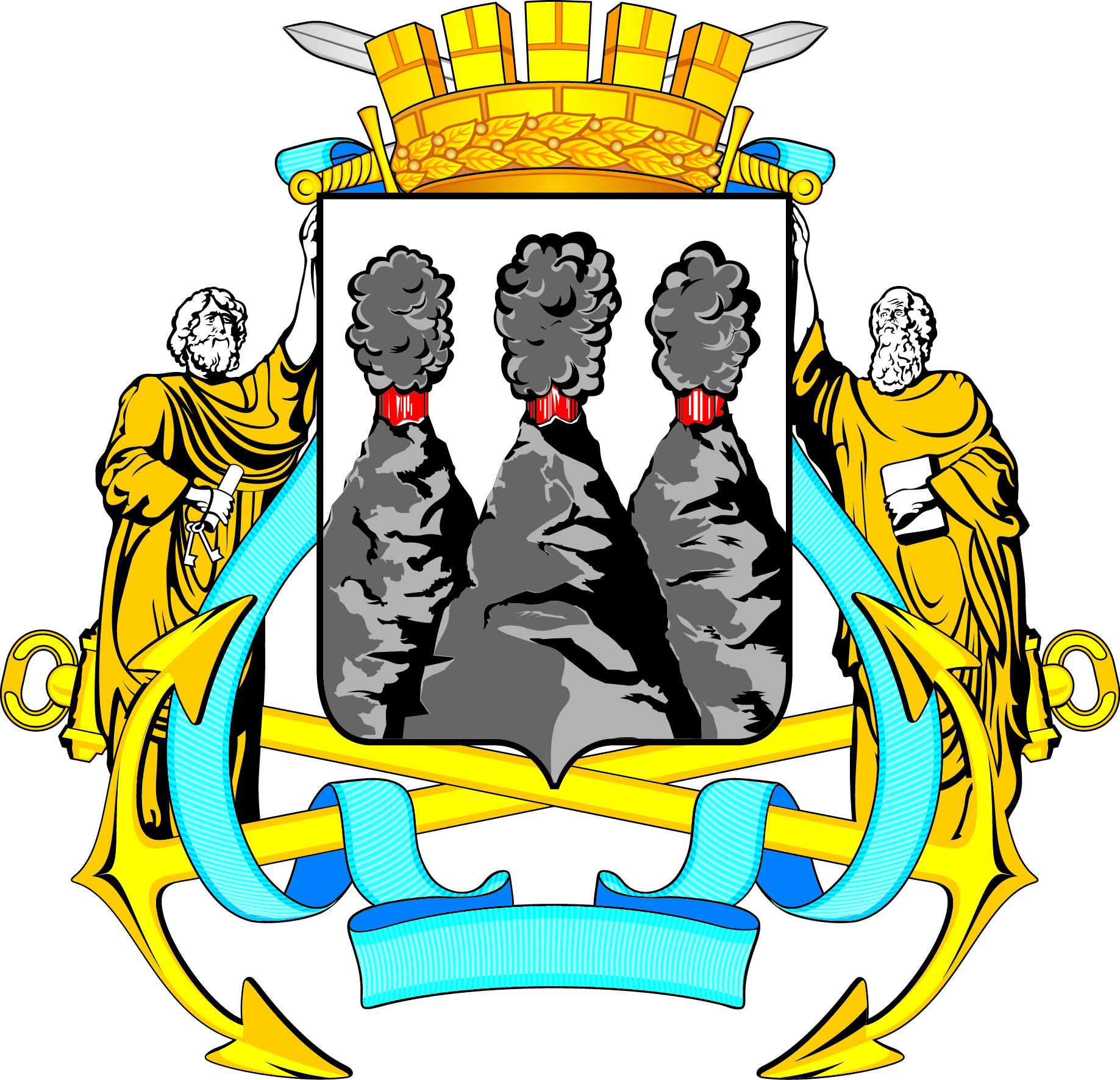 ПРЕДСЕДАТЕЛЬГОРОДСКОЙ ДУМЫПЕТРОПАВЛОВСК-КАМЧАТСКОГОГОРОДСКОГО ОКРУГАот 26.10.2016 № 8Об утверждении  положения об обработке персональных данных депутатов Городской Думы Петропавловск-Камчатского городского округа и лиц замещающих должности муниципальной службы аппарата Городской Думы Петропавловск-Камчатского городского округаПредседатель Городской Думы Петропавловск-Камчатского городского округаС.И. Смирнов___________________(подпись)_________________________(ФИО)__________________________________________________________________(должность)___________________(подпись)_____________________(ФИО)